Информацияпо проведению 1 сентября - Дня ЗнанийОШ 11 села Караменды батыра      1 сентября классными руководителями  1-9 классов КГУ "ОШ 11 села Караменды батыра" были проведены классные часы в режиме онлайн на платформах Zoom и WhatsApp. На классных часах классные руководители поздравили учащихся с новым учебным годом, и с 25-летием Конституции Республики Казахстан, в интересной для детей форме рассказали о необходимости знания Конституции и о важности охраны здоровья. Классные часы в онлайн-режиме прошли в праздничной атмосфере, ученики  проявили свою активность и  показали свою готовность к новому учебному году. Учащиеся подготовили поздравительные видеоролики с песнями и стихотворениями, которые были опубликованы в социальных сетях школы. 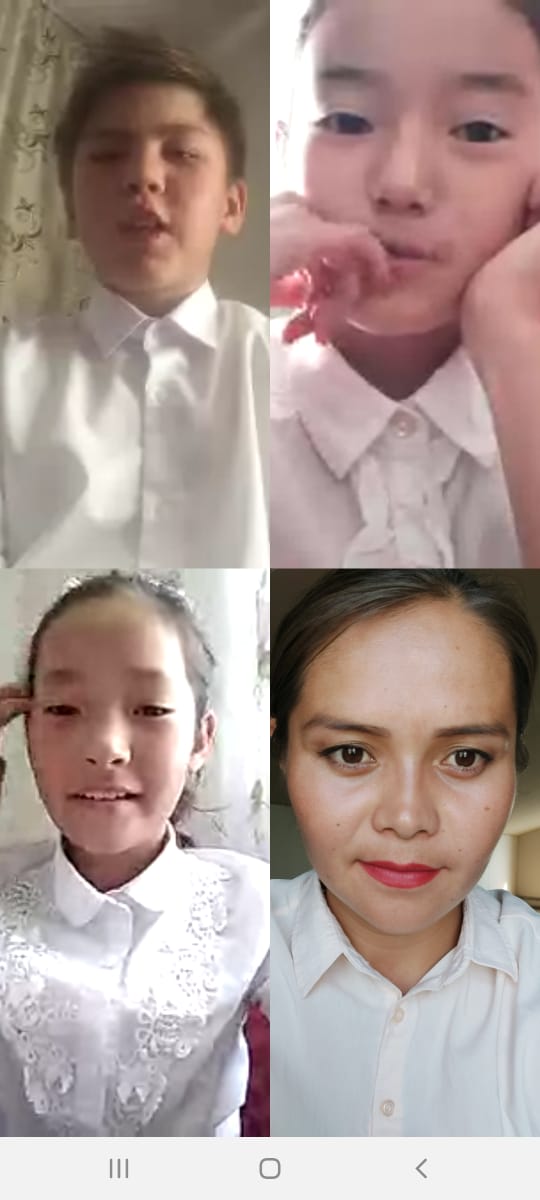 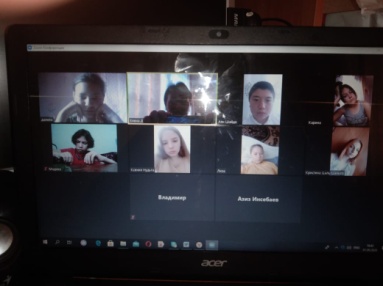 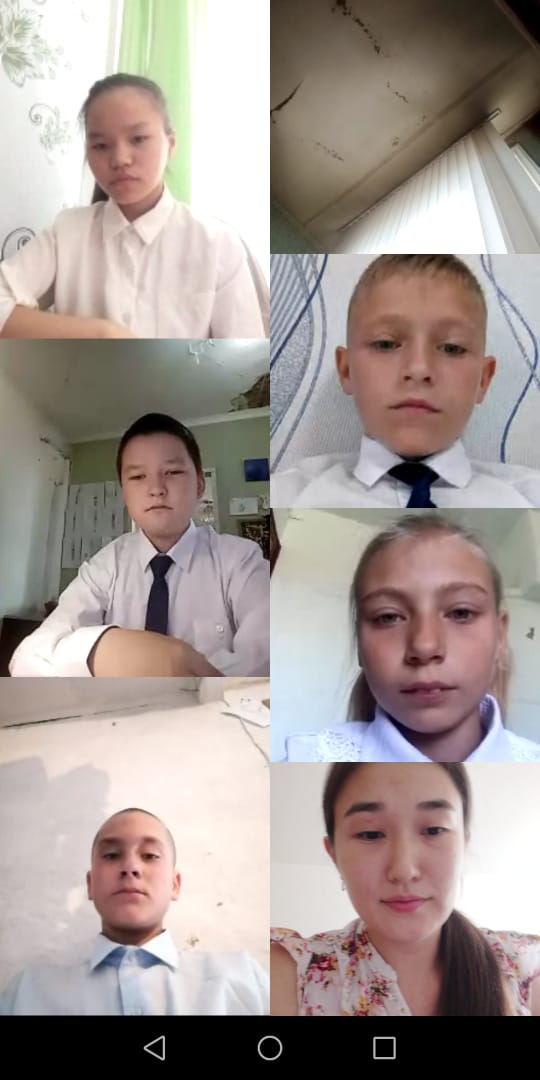 